Arizona Alpha Delta Kappa Membership Newsletter – A Dash of News and Things to Peruse!  April 2020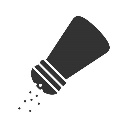 Dear Sisters,This 13th issue of “The Dash” reaches all of us in uncertain times. Suddenly we are social distancing, restructuring our meetings and watching the news concerning the COVID-19 crisis.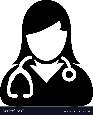 Please know that as your “membership doctor” I am thinking of you daily and sending my best hopes that all of our sisters are healthy and safe. I am including two very vital pieces of information concerning membership. First I want to let you know that the membership campaign has been extended until May 31st. Here is the information you need to know: Alpha Delta Kappa “Strengthen your chapter with new members.” In order for Alpha Delta Kappa to remain a vibrant organization, the challenge is to 2020 Alpha Delta Kappa MEMBERSHIP CAMPAIGN DEADLINE EXTENDED Initiate new members or reinstate former members. Your enthusiasm for Alpha Delta Kappa will attract other educators who will want to join our organization! January 1, 2020 - May 31, 2020 The criteria for membership eligibility in Alpha Delta Kappa can be found in the International Bylaws, Article III, Membership, Sections 2 and 3. Think of outstanding women you know who would benefit from all Alpha Delta Kappa has to offer! New/reinstated members must be initiated/reinstated and all current forms (under Documents and Forms on the website) and fees must be received at Headquarters by May 31, 2020 to be eligible for the Membership Campaign drawing for Vouchers to be used for registration at the 2021 International Convention. Forms required are listed below: H-103 Membership Application/Report of Initiation Form sent to Headquarters immediately following initiation along with the $25 Application Fee. Order badge from the Marketplace or acquire it from an alternate source. H-154 Petition for Reinstatement Form along with the $25 Reinstatement Fee. NOTE: Members transferring into your chapter or new chapters do not qualify for the campaign. WHAT could your chapter WIN? The KAPPAN will recognize each chapter that initiates/reinstates four or more new members. In addition, each chapter that meets the criteria below will be entered into State/Provincial/National (S/P/N) drawings for vouchers toward the 2021 International Convention Registration. Each S/P/N is entitled to one winner in each category below. Drawing Categories: 1-3 new members initiated/reinstated = one entry in the $50 drawing 4-6 new members initiated/reinstated = two entries in the $75 drawing 7+ new members initiated/reinstated = three entries in the $100 drawing The drawings will be held at Headquarters. The winning chapters will be notified. Please contact your Regional Membership Consultant, S/P/N Membership Consultant or Vice President of Membership with questionsI am also including some suggestions for restructuring your meetings during the COVID-19 crisis:Life has certainly changed in the last few weeks. I find that many of us have become isolated and we are connecting in different ways. The important thing is that we are connecting.  I find that those of us willing to try new 21st century methods of communicating are indeed drawing closer and becoming more collaborative; however, those not able to be drawn into these same new methods are becoming isolated. With new challenges must come new ways of handling issues. We have so many new communication vehicles of which many have been left untapped. Have you ever been to a Go to Meeting or a Zoom session? You have a meeting, and everyone is there and open for discussions. Decisions are made and information shared instantly even if participants are in many different states and several time zones. It was eye-opening and has so many potential uses. Do you use Google Docs or Google Forms? Those are other ways of working together even when you are not physically close. My next venture will be Zoom. I have heard some great reviews about this vehicle for communicating and I believe up to 100 people can be on at one time. That sounds unwieldy, but I hear it is not. Smaller groups of up to 20 regularly meet using this format. Sisters are jumping in and have found that collaboration is happening. Sisters are embracing ideas tried in other states and regions that were being discussed on Zoom meetings. How can we use these new tools in our chapters and states? What about an Executive Board meeting? How about a virtual initiation of new members? Could you meet with your sisters working on committees that need to organize events? I believe that our imagination is all that might limit us in adapting to these new times. I am definitely being drawn into these new technologies and tonight I will be visiting YouTube videos on how to use and obtain Zoom. I wonder if I would have tried them if it had not been the virus forcing us to look beyond our traditional technologies. This has been a growing time for me, and I hope you find that you too are growing in communication strengths. We all have called friends, emailed family, and sent cards to sisters. Keep up those traditional methods of letting people know you care and miss them, but now let’s start looking at how we can handle chapter and state activities that need several sisters working together. Explore Face time, Google Docs, Zoom, and Go to Meetings. Look for new technologies that can be used to connect with your fellow Alpha Delta Kappa sisters. This might force some of us into the 21st Century. Let’s find something we can do to keep our chapters moving forward.I am so sorry that this is such a long issue but extraordinary times called for extraordinary measures. Love you all so much and I am holding you all in prayer.ADK Love,Twyla Preising, 2018-2020 State Membership ConsultantThank you for taking time to read the 13th issue of “The Dash”!	Please contact me if you have membership concerns! 602-923-6287 or sharise1@ cox.net! 2020… Get Excited for Membership!